EURUSDDünən günün ilk yarısında Avro –oznadan gələn xəbərlərin qeyri bərabər olması EURSUD cütlüyünün  günün ilk yarısında neytral mövqe tutmasını təmin edərkən, günün sonuna doğru AMB –nın faiz dərəcəsinə dəyişiklik etməməsi və AMB –nın sədrinin  çıxışının neqativ abu hava yaratması cütlüyün 1.3700 dəsətyinə qədər enməsini təmin etdi.Bu gün iqtisadi təqvimdə günün və həftənin   ABŞ –dan gələcək önəmli xəbəri olan məşğulluq və işsizlik səviyyəsi xəbəri açıqlanacaq .Nəticənin gözlənildiyi kimi pozitiv açıqlanması cütlüyün 1.3620 kimi enməsini təmin edəcək. Qrafikə gündəlik zaman kəsiyində baxdıqda cütlüyün son bir neçə gundur Avro –zonadan gələn makro –iqtisadi göstəricilərin  ütəkaçan olmaması və dolların dəyər qazanması  satış təzyiqi altında olmasına işarət edir. Əgər bu gün də bu tendensiya davam edərsə hədəfin 1.3620 kimi enməsi gözlənilir. Bu gün aşağıda qeyd edilən sonuncu dəstək həmçinin hədəf kimi çıxış edəcək.Pivot: 1.3700Dəstək: 1.3700,1.3660,1.3620Müqavimət: 1.3740,1.3770,1.3810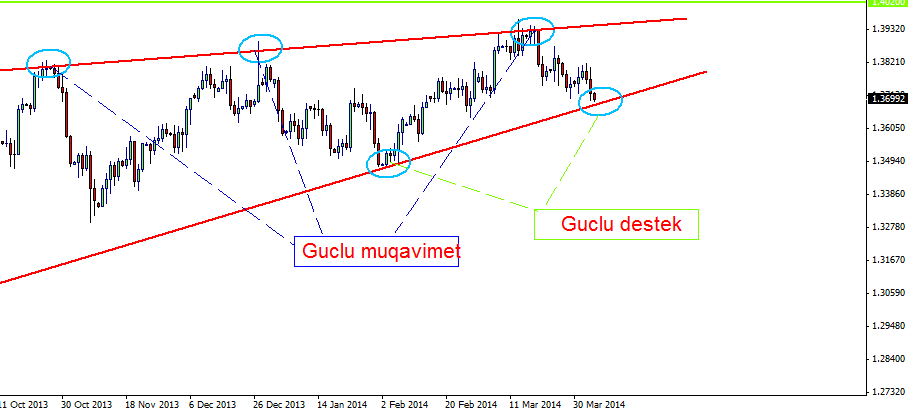 